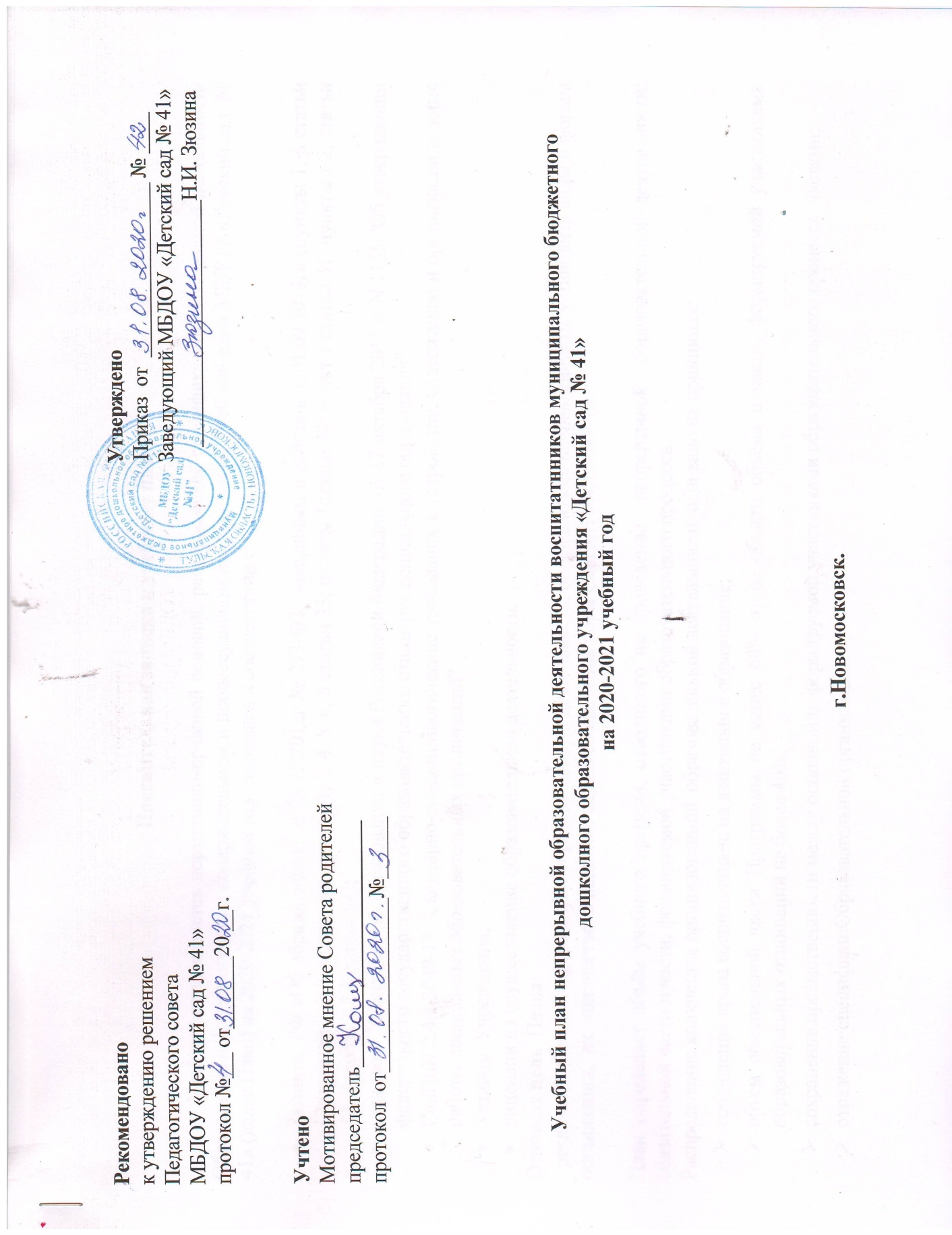 Пояснительная записка к учебному плану.               Учебный план является нормативно-правовой основой, раскрывающей специфику образовательной деятельности Образовательной организации в содержательном и процессуальном направлениях. Учебный план МБДОУ «Детский сад  № 41» (далее План) на 2020-2021 учебный год  составлен в соответствии с:Законом  РФ «Об образовании», от 29.12.2012г № 273-ФЗ,  введенным в действие с 01.09.2013г» (пункты 1, 6 статьи 12; пункты 2, 3,6  статьи 28; пункты 1, 2, 4, 5, 6, 8 статьи 33; пункты 1статьи 34; пункт 1 статьи 41; пункты 1,2, статьи  42,  пункты 1,2,3 статьи 64);приказом  Министерства образования и науки Российской Федерации  от 17 октября 2013 г. N 1155 "Об утверждении федерального государственного образовательного стандарта дошкольного образования", СанПиН 2.4.1.3049-13 "Санитарно-эпидемиологические требования к устройству, содержанию и организации режима работы дошкольных образовательных организаций”Уставом  Учреждения; лицензии на осуществление образовательной деятельности.Основная цель  Плана: - регламентировать непрерывную  образовательную деятельность, определить её направленность, установить виды и формы организации,  их  количество  в неделю с целью соблюдения норм СанПиН 2.4.1.3049-13.План определяет объём учебного времени, отводимого на проведение  непрерывной  образовательной деятельности:  обязательной части и части, формируемой участниками образовательного процесса.Распределение количества организованной  образовательной деятельности  основано на принципах:соблюдение права воспитанников на дошкольное образование;объем обязательной части Программы не менее 60% от ее общего объема и части, формируемой участниками образовательных отношений не более 40%;сохранение преемственности между основной и  формируемой участниками образовательного процесса  частями;отражение специфики Образовательной организации:а) учёт видовой принадлежности Образовательной организации – общеобразовательное;б) учёт особенностей возрастной структуры – в образовательной организации  функционируют 4 группы  общеразвивающей направленности: 1разновозрастная группа для детей от 2 до 3 лет 2-ая младшая группа детей дошкольного возраста от 3 до 4 лет;средняя группа детей дошкольного возраста от 4 до 5 лет;подготовительная к школе группа детей дошкольного возраста от 5 до 7 лет В структуре  Плана выделяется:базовая  образовательная область;обязательная часть  и часть, формируемая участниками образовательного процесса; Учебный план,  реализуется посредством непрерывной образовательной деятельности,  совместной деятельности взрослых и детей, в ходе режимных моментов, взаимодействия с семьями воспитанников:для детей от 1 до 2 лет – 10 НОД * 8мин. (80 мин =1 час 20 мин) в неделюдля детей от 2 до 3 лет – 10 НОД * 10 мин (100 мин =1 час 40 мин) в неделюдля детей 3 - 4 лет  –  10 НОД * 15 мин  (150 мин = 2часа 30 мин) в неделю,для детей 4 – 5 лет  – 10 НОД  * 20 мин. (200 мин = 3часа 20мин) в неделю,для детей 5 – 6 лет  – 14 НОД  * 25 мин. (325 мин = 5часа 25мин) в неделю,для детей 6 – 7 лет  –  14 НОД  * 30 мин. (420 мин = 7 часов 00 мин) в неделю.          Содержание учебного плана  обеспечивает разностороннее развитие детей с учетом их возрастных особенностей и образовательных областей:- познавательное развитие: развития любознательности, познавательной активности, познавательных способностей -социально-коммуникативное развитие:   развитие положительного отношения ребенка к себе и другим людям, развитие коммуникативной и социальной компетентности, развитие игровой деятельности- речевое развитие: развитие речи; приобщение к художественной литературе- художественно-эстетическое развитие:   развития у детей интереса к эстетической стороне действительности, ознакомления с разными видами и жанрами искусства, в том числе народного творчества ,музыкальная деятельность; - физическое развитие:  становления у детей ценностей здорового образа жизни; физическая культура.                                                                                          План непрерывной  образовательной деятельностиРазновозрастной группы детей раннего возраста (от 2 - до 3 лет)План составлен в  соответствии с требованиями СанПиН 2.4.1.3049-13Пункт 11.9."Для детей раннего возраста от 1,5 до 3 лет длительность непрерывной  образовательной  деятельности не должна превышать 10 мин. Допускается осуществлять образовательную деятельность в первую и во вторую половину дня (игровая, музыкальная деятельность, общение, развитие движений). Продолжительность непрерывной  образовательной деятельности составляет не более 10 мин. Допускается осуществлять непрерывную образовательную деятельность в первую и во вторую половину дня (по 8-10 минут). Допускается осуществлять образовательную деятельность на игровой площадке во время прогулки.Пункт 12.4.«С детьми второго и третьего года жизни занятия по физическому развитию ООП осуществляются по подгруппам 3 раза в неделю.   С детьми второго года жизни ее проводят в групповом помещении, с детьми третьего года жизни - в групповом помещении или в физкультурном зале.План непрерывной  образовательной  деятельности группы детей дошкольного возраста   (от 3-х до 7-х лет)Требования   СанПиН 2.4.1.3049-13 ("Санитарно - эпидемиологические требования к устройству, содержанию и организации режима работы дошкольных образовательных организаций”):     Пункт 11.8. «На самостоятельную деятельность детей 3-7 лет (игры, подготовка к образовательной деятельности, личная гигиена) в режиме дня должно отводиться не менее 3-4 часов».     Пункт 11.10. Продолжительность непрерывной непосредственно образовательной деятельности для детей от 3 до 4-х лет - не более 15 минут, для детей от 4-х до 5-ти лет - не более 20 минут, для детей от 5 до 6-ти лет - не более 25 минут, а для детей от 6-ти до 7-ми лет - не более 30 минут.      Пункт 11.11. Максимально допустимый объем образовательной нагрузки в первой половине дня в младшей и средней группах не превышает 30 и 40 минут соответственно, а в старшей и подготовительной - 45 минут и 1,5 часа соответственно. В середине времени, отведенного на непрерывную образовательную деятельность, проводят физкультурные минутки. Перерывы между периодами непрерывной образовательной деятельности - не менее 10 минут.       Пункт 11.12. Образовательная деятельность с детьми старшего дошкольного возраста может осуществляться во второй половине дня после дневного сна. Ее продолжительность должна составлять не более 25 - 30 минут в день. В середине непрерывно  образовательной деятельности статического характера проводятся физкультурные минутки.    Пункт 11.13. Образовательную деятельность, требующую повышенной познавательной активности и умственного напряжения детей, следует организовывать в первую половину дня. Для профилактики утомления детей рекомендуется проводить физкультурные, музыкальные занятия, ритмику и т.п.Пункт 12.10. Для достижения достаточного объема двигательной активности детей необходимо использовать все организованные формы занятий физическими упражнениями с широким включением подвижных игр, спортивных упражнений.Работа по физическому развитию проводится с учетом здоровья детей при постоянном контроле со стороны медицинских работников.Пункт 12.2. «Двигательный режим, физические упражнения и закаливающие мероприятия следует осуществлять с учетом здоровья, возраста детей и времени года.Рекомендуется использовать формы двигательной деятельности: утреннюю гимнастику, занятия физической культурой в помещении и на воздухе, физкультурные минутки, подвижные игры, спортивные упражнения, ритмическую гимнастику, занятия на тренажерах, плавание и другие».  Пункт 12.5. «Занятия по физическому развитию основной образовательной программы для детей в возрасте от 3 до 7 лет организуются не менее 3 раз в неделю. Длительность занятий по физическому развитию зависит от возраста детей и составляет:                                                                                                                                                                                                                                                             - в младшей группе - 15 мин.,              - в средней группе - 20 мин.,- в старшей группе - 25 мин.,- в подготовительной группе - 30 мин.       Один раз в неделю для детей 5 - 7 лет следует круглогодично организовывать занятия по физическому развитию детей на открытом воздухе. Их проводят только при отсутствии у детей медицинских противопоказаний и наличии у детей спортивной одежды, соответствующей погодным условиям.                                                                                                                                                                                   В теплое время года при благоприятных метеорологических условиях непрерывную образовательную деятельность по физическому развитию рекомендуется организовывать на открытом воздухе»Пункт 12.6." Закаливание детей включает комплекс мероприятий: широкая аэрация помещений, правильно организованная прогулка, физические упражнения, проводимые в легкой спортивной одежде в помещении и на открытом воздухе, умывание прохладной водой и другие водные, воздушные и солнечные процедуры.Для закаливания детей основные природные факторы (солнце, воздух и вода) используют дифференцированно в зависимости от возраста детей, здоровья, с учетом подготовленности персонала и материальной базы дошкольной образовательной организации. При организации закаливания должны быть реализованы основные гигиенические принципы - постепенность систематичность, комплексность и учет индивидуальных особенностей ребенка».В соответствии с приказами департамента образования Тульской области  № 583 от 21.04.03г., № 832 от 25.07.2005 г., № 813 от 21.08.2006г. в содержание  дошкольного образования введен региональный компонент, который предполагает:                                                                                                                                                                                                                                                                                 - изучение детьми Тульского края через   образовательную деятельность по ОО «Познавательное развитие» ОО «Художественно-эстетическое развитие», ОО «Речевое развитие». Региональный компонент реализуется,  начиная со 2-ой младшей группы до подготовительной группы.Непрерывная образовательная деятельность детей разновозрастных групп (1-2 лет)Непрерывная образовательная деятельность детей разновозрастных групп (2-3 лет)Непрерывная образовательная деятельность детей для детей 2-ой младшей группы (3-4 лет)Непрерывная образовательная деятельность детей для детей средней  группы (4 -5 лет)Непрерывная образовательная деятельность детей для детей старшей  группы (5-6  лет)Непрерывная образовательная деятельность детей для детей подготовительной   группы (6-7  лет)Направления  непрерывной образовательной деятельности Направления  непрерывной образовательной деятельности Количество в неделю, продолжительность.Количество в неделю, продолжительность.Направления  непрерывной образовательной деятельности Направления  непрерывной образовательной деятельности Обязательная частьЧасть, формируемая  участниками образовательного процессаПознавательноеПознавательное1 *8 мин =8 мин:1-утром-Социально-коммуникативное Социально-коммуникативное Осуществляется в ходе режимных моментов, совместной деятельности с педагогом, взаимодействии с семьями воспитанников-Художественно-эстетическоеРисование1*8 мин = 8 мин:1-утром-Художественно-эстетическоеЛепка1*8 мин = 8 мин:1-утром-Художественно-эстетическоеМузыка2 *8 мин =16 мин:2-утром-РечевоеРечевое2*8 мин = 16 мин:2-вечером-Физическая культураФизическая культура3 *8 мин =24 мин:3-вечером-Всего:Всего:10 занятий:5-утром5-вечером80мин.=1 час 20 мин.-100%-Направления  непрерывной образовательной деятельности Направления  непрерывной образовательной деятельности Количество в неделю, продолжительность.Количество в неделю, продолжительность.Направления  непрерывной образовательной деятельности Направления  непрерывной образовательной деятельности Обязательная частьЧасть, формируемая  участниками образовательного процессаПознавательноеПознавательное1 *10 мин =10 мин:1-утром-Социально-коммуникативное Социально-коммуникативное Осуществляется в ходе режимных моментов, совместной деятельности с педагогом, взаимодействии с семьями воспитанников-Художественно-эстетическоеРисование1*10 мин = 10 мин:1-утром-Художественно-эстетическоеЛепка1*10 мин = 10 мин:1-утром-Художественно-эстетическоеМузыка2 *10 мин =20 мин:2-утром-РечевоеРечевое2 *10 мин = 20 мин:2-вечером-Физическая культураФизическая культура3 *10 мин =30 мин:3-вечером-Всего:Всего:10 занятий:5-утром5-вечером100мин.=1 час 40 мин.-100%-Направления  непрерывной образовательной деятельности Направления  непрерывной образовательной деятельности Количество в неделю, продолжительность.Количество в неделю, продолжительность.Направления  непрерывной образовательной деятельности Направления  непрерывной образовательной деятельности Обязательная частьЧасть, формируемая  участниками образовательного процессаПознавательноеПознавательное2 *15 мин=30 мин2-утром-Социально-коммуникативное Социально-коммуникативное Осуществляется в ходе режимных моментов, совместной деятельности с педагогом, взаимодействии с семьями воспитанников-Художественно-эстетическоеРисование1*15 мин=15 мин1-утром-Художественно-эстетическоеЛепка/аппликация1 *15 мин=15 мин1-утром-Художественно-эстетическоеМузыка2 *15 мин=30 мин2-утром-РечевоеРечевое1*15 мин=15 мин1-утром-Физическая культураФизическая культура3*15=45 мин3-утром-Всего:Всего:10 занятий: утром150 мин.=2 час 30 мин-100%-Направления  непрерывной образовательной деятельностиНаправления  непрерывной образовательной деятельностиКоличество в неделю, продолжительность.Количество в неделю, продолжительность.Направления  непрерывной образовательной деятельностиНаправления  непрерывной образовательной деятельностиОбязательная частьЧасть, формируемая  участниками образовательного процессаПознавательноеПознавательное2 *20 мин=40 мин2-утром-Социально-коммуникативное Социально-коммуникативное Осуществляется в ходе режимных моментов, совместной деятельности с педагогом , взаимодействии с семьями воспитанников-Художественно-эстетическоеРисование1*20 мин=20 мин1-утром-Художественно-эстетическоеЛепка/аппликация1 *20  мин=20 мин1-утром-Художественно-эстетическоеМузыка2 *20 мин=40 мин2-утром-РечевоеРечевое1*20 мин=20 мин1-утром-Физическая культураФизическая культура3*20=60 мин3-утром-Всего:Всего:10 занятий: утром200 мин.=3 час 20 мин-100%-Направления  непрерывной образовательной деятельности Направления  непрерывной образовательной деятельности Количество в неделю, продолжительность.Количество в неделю, продолжительность.Направления  непрерывной образовательной деятельности Направления  непрерывной образовательной деятельности Обязательная частьЧасть, формируемая  участниками образовательного процессаПознавательноеПознавательное3 *20 мин=60 мин:3-утром-Социально-коммуникативное Социально-коммуникативное 1*25 мин:1-вечером-Художественно-эстетическоеРисование2*25 мин =50 мин:2-вечером-Художественно-эстетическоеЛепка/аппликация1 *25  мин =25 мин: 1-вечером-Художественно-эстетическоеМузыка2 *25 мин =50 мин:2-утром-РечевоеРечевое2*20 мин =40 мин:2-утром, -Физическая культураФизическая культура3*25 =75 мин:3-утром2-в зале и 1 –на улице-Всего:Всего:14 занятий: 10-  утром4 -вечером325мин. = 5 часов 25 мин-100%-Направления  непрерывной образовательной деятельности Направления  непрерывной образовательной деятельности Количество в неделю, продолжительность.Количество в неделю, продолжительность.Направления  непрерывной образовательной деятельности Направления  непрерывной образовательной деятельности Обязательная частьЧасть, формируемая  участниками образовательного процессаПознавательноеПознавательное3 *30 мин = 90 мин:3-утром-Социально-коммуникативное Социально-коммуникативное 1*30 = 30 мин:1-вечером-Художественно-эстетическоеРисование2*30 мин = 60 мин:2-вечером-Художественно-эстетическоеЛепка/аппликация1 *30  мин =30 мин: 1-вечеромХудожественно-эстетическоеМузыка2 *30 мин =60 мин:2-утромРечевоеРечевое2*30 мин =60 мин:2-утромФизическая культураФизическая культура3*30 = 90 мин:3-утром1 –на улице-Всего:Всего:14  занятий:10-утром4-вечером420мин.=7 часов-100%-